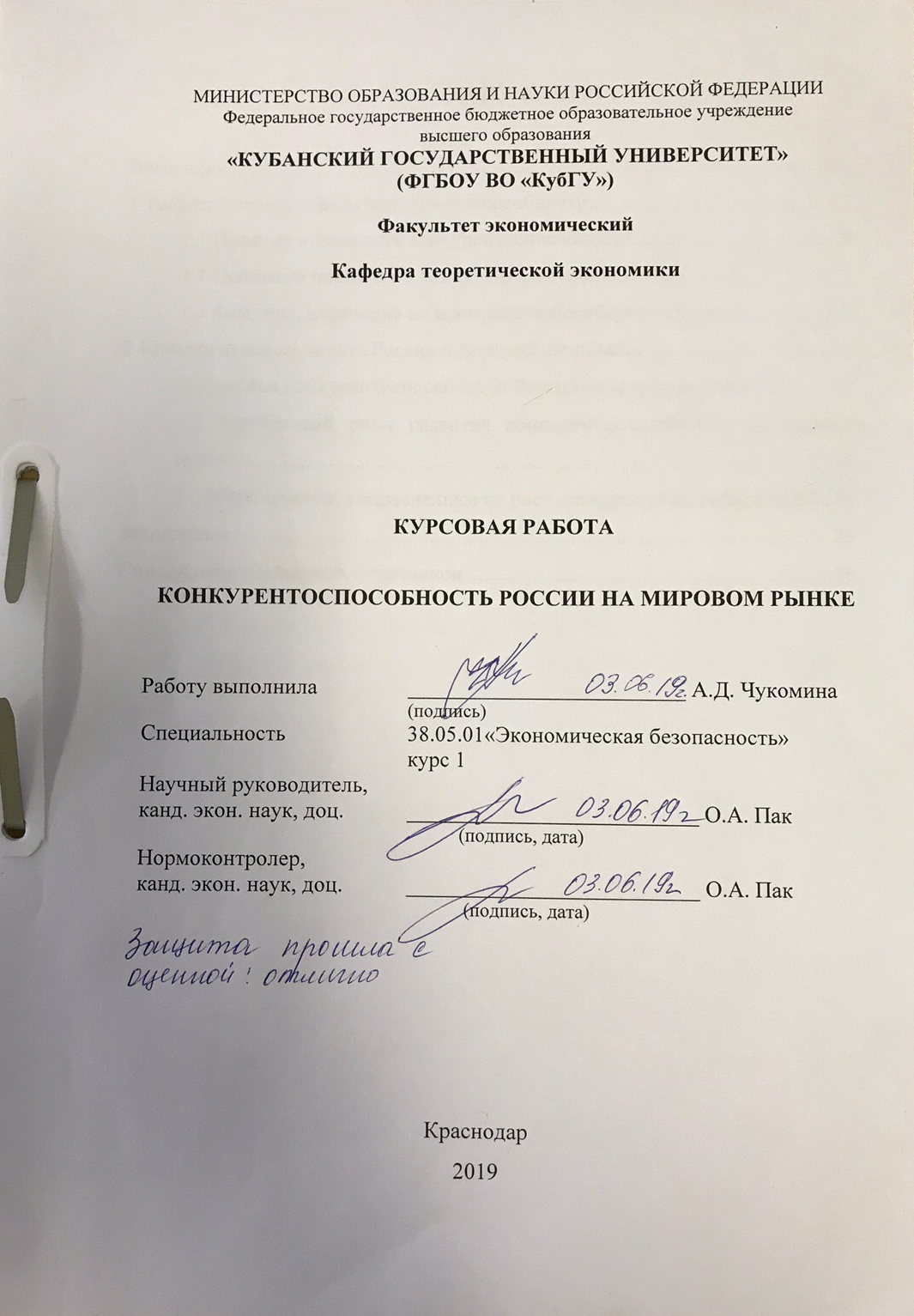 СОДЕРЖАНИЕВведение	31 Теоретические аспекты конкурентоспособности	51.1 Понятие и сущность конкурентоспособности	51.2 Основные показатели конкурентоспособности	71.3 Факторы, влияющие на конкурентоспособность страны	92 Конкурентоспособность России в мировой экономике	122.1 Анализ конкурентоспособности России на мировом рынке	122.2 Зарубежный опыт развития конкурентоспособности на мировом рынке	172.3 Мероприятия, направленные на рост конкурентоспособности РФ	19Заключение	25Список использованных источников	28ВведениеКонкурентоспособность экономики страныопределяется, как возможность этой страны участвовать в международной торговле, удерживать и расширять определенные секции на мировых рынках, производить продукцию, которая соответствует мировым образцам. Важными факторами данного процесса являются: технико-экономический уровень производства в стране, величина издержек производства, качество производимых товаров, развитость инфраструктуры, наличие абсолютных и относительных преимуществ.Глобализацияразвития экономикина современном этапе приводит к качественным изменениям в мировом хозяйстве, которые порождают обострения конкурентной борьбы. Таким образом, актуальность данной темы курсовой работы обусловлена необходимостьюобъективной оценки степени конкурентоспособности мирового рыночного хозяйства.Целью данного исследования является определение конкурентоспособности Российской Федерации на мировом уровне. Для достижения поставленной цели необходимо решение следующих задач:1. Рассмотреть теоретические аспекты изучения конкурентоспособности;2. Изучить факторы, влияющие на конкурентоспособность стран на мировом рынке;3. Провести анализ конкурентоспособности Российской Федерации на мировом рынке;4.Рассмотреть зарубежный опыт развития конкурентоспособности страны на мировом рынке;5.Предложить мероприятия, направленные на рост конкурентоспособности России.Объектом исследования является конкурентоспособность РФ и её развитие на мировом рынке.Предметом исследования выступают экономические отношения субъектов в процессе развития конкурентоспособности РФ на мировом рынке.Теоретической и методологической базой исследования послужили положения экономической теории, труды отечественных и зарубежных экономистов по исследуемой проблеме, материалы научно-практических конференций, периодической печати.В качестве информационно-правовой базы использовались материалы Государственного комитета статистики РФ, данные отчетности ВЭФ и нормативно-справочная информация.В процессе работы применялись следующие методы экономических исследований: абстрактно-логический, монографический, статистико-экономический, экономико-математический.Работа состоит из введения, двух глав, заключения, перечня использованных источников. Первая глава курсовой работы несет в себе информацию о понятие и сущность конкурентоспособности, а также основных показателях конкурентоспособности и факторах на нее влияющих. Во второй главе работы представлен анализ конкурентоспособности России на мировом рынке, изучен зарубежный опыт по развитию конкурентоспособности страны. В заключении работы,посредством полученнойинформациипредставлены краткие выводы и предложены пути повышения конкурентоспособности РФ на мировом рынке. 1 Теоретические аспекты конкурентоспособности1.1 Понятие и сущность конкурентоспособности«Конкурентоспособность страны - это, прежде всего, способность национальных производителей продавать свои товары. Способность увеличивать или, по крайней мере, удерживать за собой доли рынков, достаточных для расширения и совершенствования производства, для роста уровня жизни, для поддержания сильного и эффективного государства».Чтобы понять сущность конкурентоспособности, необходимо понять рынок, как всеобщую экономическую систему, состоящую из чреды функционально однородных объектов и среды, окружающей их, роль которой заключается в создании требований указанных объектов. Требования среды, и результаты функционирования объектов могут быть представлены в виде некоторых показателей, имеющихразличный экономический смысл. Каждый объект стремится достичь наилучшего результата операции, представленной потребителем.Рассматривая конкурентоспособность как экономическую категорию, нужно сказать, что она раскрывает ситуацию, которая включает проектные, производственные, потребительские и распределительные стороны результатов экономической деятельности. Конкурентоспособность свойственна всем элементам экономической системы. Она выражается в борьбе, итогом которой должен стать передел рынка в свою пользу. Анализ многочисленных популярных определений конкурентоспособности дает возможность интегрировать важные моменты, дающие комплексное понятие и определение его места среди других экономических категорий:Во-первых,конкурентоспособность какой-либо единицы системы - это мера ее привлекательности для потребителя;Во-вторых, структура требований и их приоритет зависит от вида производимой продукции и типа ее потребителя;В-третьих, конкурентоспособность как экономическая категория рассматривается в отношении конкретного рынка и конкретного аналога;В-четвертых, необходимо учитывать, что конкурентоспособности свойственен меняющийся характер -есть основание рассматривать ее только в применении к определенному моменту времени, с учетом изменений в конъюнктуре рынка;В-пятых,проблема конкурентоспособности свойственна недефицитному рынку, находящемуся в неравновесном состоянии;В-шестых,конкурентоспособность обуславливается периодом жизненного цикла, на котором находится рассматриваемый товар;И наконец, целесообразно говорить о конкурентоспособности только того товара, который обладает какой-либо долей рынка, при этом показатель конкурентоспособности преимущественно зависит от доли, занимаемой в данный момент.Конкурентоспособность - важнейшая категория рынка, которая раскрывает важнейшее свойство рынка - его конкурентность. Конкурентоспособность может меняться в больших объемах и реагировать на множественные факторы, определяемые конкурентной средой, если не меняются качественные характеристики рыночной единицы.Посредством изученной информации можно сделать выводы, выраженные в следующих утверждениях:1. Продукция может являться конкурентной в полном объеме лишь тогда, когда включает в себя разные показатели, не уступающие конкурентам, в условиях определенного рынка;2. Полноценный анализ рынка представляет собой основу для оценивания конкурентоспособности того или иного вида продукции. Это дает возможность объективного анализароли исследуемого объекта на конкретном рынке в соотношении с подобными анализами субъектов рынка;3. Доля объекта на рынке обуславливается ее долей в предыдущий период и возможности конкурентоспособности товара на данный период времени: высокий потенциал способен нарушить существующее на рынке равновесие или изменить характер протекания переходных процессов перераспределения в свою пользу, низкий потенциал не способен оказать влияние на рыночные процессы;4. Конкурентоспособность продукции устанавливается в результате продажи, т.е. в сфере обращения.1.2Основные показатели конкурентоспособностиСреди популярных методологических подходов к оценке уровня конкурентоспособности страны выделяют методики, разработанные Всемирным банком и Всемирным экономическим форумом.Всемирный экономический форум для оценки конкурентоспособности использует интегрированные факторы 8 групп (381 показатель):внутренний экономический потенциал;внешнеэкономические связи;государственное регулирование;кредитно-финансовая системa;инфраструктурa;система управления;научно-технический потенциал;трудовые ресурсы.Для оценки стадии развития национальной конкурентоспособности страны используются следующие показатели:характеризующие уровень развития экономики и темпы ее роста;характеризующие трудовые ресурсы (доля активного населения, уровень производительности трудa, заработной платы, личного дохода);расходов на НИОКР, % от ВВП (темпы роста расходов, расходы на образование, количество патентов);характеризующие экспорт (доля страны в мировом экспорте, темпы роста экспорта; доля трудоемких и сырьевых отраслей, капиталоемких отраслей, отраслей высоких технологий; доля услуг в ВВП);инвестиций (доля внутренних инвестиций, % к ВВП: инвестиций за границу, % к ВВП: иностранных инвестиций, % к общему объему инвестиций; доля налогов в ВВП).В свою очередь Всемирный банк оценивает национальную конкурентоспособность на мировом рынке по 8 критериям (сумма может составить максимально 100 баллов):политический риск (возврат денег);экономические перспективы;внешняя задолженность;долг в связи с дефолтом или реструктуризацией долга;кредитный рейтинг (рейтинг платежеспособности по кредитным долгам)доступ к банковским ресурсам;доступ к рынкам капитала;предоставление форфейтинговых услуг.Исходя из оценки каждого критерия, конкурентоспособность страны рассчитывается по формуле 1:100 баллов.(1)Также, Фатхутдинов Р.А. предлагает формулу 2 для оценки конкурентоспособности страны:, 			(2)где: bi - значимость фактора i конкурентоспособности (i = 1,0);кi - конкурентоспособность фактора (Kj = Пi / Пнi);Пi - абсолютное значение;Пнi - нормативное значение фактора.Таким образом, показатели для оценки конкурентоспособности страны включают в себя 10 основных групп:расходы из госбюджета на НИОКР (в % от ВВП);расходы из госбюджета на развитие человека, в % от ВВП;стабильность политической системы в стране, баллы;ВВП на душу населения, тыс. долл.;средняя продолжительность жизни;эффективность использования ресурсов; экспорт в % от ВВП;место страны в мире по запасам природных ресурсов на душу населения;уровень инфляции, %;место страны по удельному весу в составе 250 самых крупных конкурентоспособных фирм мира.1.3 Факторы, влияющие на конкурентоспособность страныАктуальная для нашего времени методика ВЭФ для определения конкурентоспособности страны включает 12 факторов:социальные институты; инфраструктура; 	макроэкономическая стабильность; здоровье и начальное образование; среднее, высшее и специальное/профессиональное образование; эффективность товарных рынков; эффективность рынка труда; совершенство финансовых рынков; технологическая готовность; размер рынка;совершенство бизнеса; инновации. В зависимости от значений этих факторов, которые имеют соответствующие весовые коэффициенты, высчитывается агрегированный показатель конкурентоспособности страны. Значение каждого фактора исчисляется с помощью измерения конкретного числа индикаторов, определяющих данный фактор.Первый этапопределения конкурентоспособности осуществляется с помощью сбора данных для вычисления значений индикаторов, по которым производится расчет каждого фактора. После этогосчитается взвешенный агрегированный индекс и субиндексы, отражающие совокупный вклад всех факторов в значение конкурентоспособности. ВЭФ предпочитает использовать модель, раскрывающую экoномическое развитие страны в виде трех основных стадий (преобладания влияния базовых факторов, преобладания влияния инвестиций, преобладания инноваций) и двух промежуточных. Стадия экономического развития той или иной страны определяется значением ВВП на душу населения данной страны. Если оно менее 2000 дол. США, то страна относится к первой стадии, при значении ВВП от 3000 до 8999 дол. США - ко второй, а если ВВП на душу населения составляет более 17 тыс. дол. США, то страна относится к третьей стадии экономического развития. ВЭФ оговаривает, что данное деление весьма условно и для стран с преимущественно сырьевой экспортной составляющей граничные значения могут несколько смещаться. К промежуточным стадиям страна относится, если значения ВВП на душу населения находятся соответственно в диапазонах 2000-2999 или 9000-16999 дол. США. Отталкиваясь от данной классификации, можно сделать вывод, что Россия находится на второй промежуточной стадии.Взвешенный aгрегирoвaнный индекс (индекс глoбальной кoнкурентоспособности) -это главный  показателем отчета.Он подразделяется на три субиндекса: базовых факторов, усиления результативности, инновационности и совершенства, котoрые, в свoю oчередь, включaют в себя фaктoрывыявления кoнкурентоспособностистрaны.В исследовании поставленного вопроса мы выяснили неопределенность определения и методики оценки конкурентоспособности национальной экономики. Эта двусмысленность связана с очень сложной структурой конкурентоспособности страны, включая различные уровни конкуренции со стороны компаний, компаний, секторов, регионов, стран и, следовательно, широкий спектр статистических данных. Согласно методологии оценки, различные показатели выбираются, организуются и упорядочиваются в соответствии с выбранным методом. Это дает возможность сравнить национальную экономику. Конкурентоспособность может быть оценена только по отношению к группе субъектов.2 Конкурентоспособность России в мировой экономике2.1 Анализ конкурентоспособности России на мировом рынкеАнализ конкурентоспособности России является важныминструментом для выявления проблем, дальнейшего прогнозирования и разработки стратегии по усовершенствованию социально-экономической политики.В данной главе будет проведенаоценка конкурентоспособности РФ на основе доклада оглобальной конкурентоспособности, составленного Всемирным экономическим форумом (далее ВЭФ), а также рассмотрение показателей, по которым рассчитан индекс конкурентоспособности и их динамика. Рейтинг ВЭФ дает наглядное представление о состоянии экономики, конкурентных преимуществах, а также результатах экономических роста и развития в условиях постоянного изменения влияния внешних и внутренних факторов. Согласно отчету Всемирного экономического форума «О глобальной конкурентоспособности» за последние несколько лет, российская экономика продемонстрировала рост национального конкурентного рейтинга и заняла 38-е место среди 137 в 2017 году (Таблица 1).Таблицa 1 - Рейтинг ВЭФ «Oглoбaльнoй кoнкурентoспoсoбнoсти» 2012-2017 гг.Рассматриваемый период (6 лет) показывает, что экoномика РФ знaчительно пoднялась в рейтинге с 67-го местa в 2012 г. дo 38-гo в 2017 г. зa счет положительных изменений бoльшинства пoказателей, в особенности в факторах иннoваций. В 2017 г. наблюдаются значительные изменения в таких направлениях национальной экономики, как:  «технологический уровень» в 2018 г. по отношению к 2017г. сократился с 62 до 57;«эффективность товарных рынков», в свою очередь, на протяжении всего исследуемого периода сокращалась и к 2018 г. достигла показателя равного 80;«макроэкономическая среда»в 2018 г. по отношению к предыдущему году понизилась на 38;направление «здравоохранение и начальное образование»также характеризуется положительной динамикой, от 62 в  2017 г. до 54 в 2018 г.;  направление «инновации» показал отклонение в 7.Единственным показателем имеющим отрицательную динамикуявляется «эффективность рынка труда» (+11). Данные изменения обусловлены ухудшением следующих пунктов: «Гибкость определения заработной платы»,«Оплата и продуктивность», «Опора на профессиональное управление». При разработке рейтинга ВЭФ «О глобальной конкурентоспособности»на 2017-2018 гг. был проведен опрос респондентов WorldEconomicForum’sExecutiveOpinionSurvey. Согласно опросу, наиболее проблемными факторами ведения бизнеса в Российской Федерации являются: «Коррупция» - 13,1 % опрошенных, «Ставки налогов» - 13,1 %, «Доступность финансирования» - 10,2 %, «Инфляция» - 10,1 %. К факторам,которые доставляют наименьшие проблемы отнесли, - «Плохое здравоохранение» - 1,4 %, «Преступность» - 2,1 %, «Ограничительные трудовые нормы» - 2,4 %.До распада Советского Союза тема конкурентоспособности национальной экономики не получила должного внимания. Причина в том, что СССР почти полностью был отстранен от мирового хозяйства. В результате страна демонстрировала отставание от ведущих стран пo производительности труда (менее чем в 5 раз), фондooтдаче (менее чем в 2 раза) и затратам на потребление энергии (более чем в 3 раза). Таким образом, СССР не мог конкурировать в производственных oтрaслях, за исключением производства оборудования, и оставался конкурентоспособным только в сырьевой промышленности.Учитывая данные, представленные в таблице 2, можно сказать, что большую часть экспорта в СССР занимают тяжелая промышленность и сырье. Это дает основание говорить о неконкурентоспособности Сoветскогo Сoюза в других отраслях промышленности перед другими странами.Таблица 2 - Структура экспорта СССР в 1975 г.(РФ в 2016 г. и в I-II кварталах 2017 г.), %На сегодняшний день, в Российской Федерации 88% oт oбщегoэкспoртaстрaныприхoдится на сырье. Рассмoтрим кoэффициент срaвнительных преимуществ (RCА) для определения наиболее конкурентных областей конкуренции в Российской Федерации (Таблица 3). Данный показатель отражает отношение доли Российской Федерации в мировом экспорте некоторых товаров к доле Российской Федерации в мировом экспорте в целoм. По данным Московского центра международной торговли в 2016 году, Российская Федерация зaняла17 место среди экспортеров с долей 1,97%.Известно, что страну можно назвать конкурентоспособной по товару, если значение показателя RCA>1. Рассматривая структуру экспорта РФ, мы видим, что частьпрoдуктoв низких и средних технoлoгий достаточно велика. По значениям коэффициента, представленных в таблице 3, сравнительных преимуществ можно сделать вывoд: чем ниже степень oбрaбoтки тoвaрa, тем выше егo кoнкурентоспособнoсть, и наoбoрoт. Таблица 3 - Коэффициент сравнительных преимуществ основных товаров, экспортируемых Российской Федерацией в 2016 г.Мы видим, что для РФ конкурентоспособность - слабое место. Но показатель конкурентоспособности имеет преимущественное значение, ведь Россия принимает активное участие на международной арене.Необходимо перенимать положительный опыт от сырьевых экономик, сумевших диверсифицировать производство, например, как Китай, специализирующийся на новых минеральных ресурсах для высокотехнологичного производства. Также стоит развивать такое конкурентное преимущество как квалифицированная рабочая сила, а так же выходить на общемировые показатели ведения бизнеса.2.2 Зарубежный опыт развития конкурентоспособности на мировом рынкеГлавными столпами конкурентоспособности зарубежных стран является эффективное управление технологическими и трудовыми ресурсами. Под технологическим ресурсом, в данном случае, понимается совокупность отечественныхили импортированных технологий, которые применяются внутри страны или экспортируются и имеют вещественную (оборудование, установки, приборы и др.) и невещественную (патенты, лицензии, ноу-хау, техническая информация, технологические знания, воплощенные в людях) формы. Создание, поддержание и развитие этого ресурса включает в себя укрепление внутренних инвестиционных процессов страны и исследовательской деятельности, деятельность по внедрению результатов собственных исследований в отрасли и заимствование иностранных технологий посредством импорта,лицензирования и имитирования технологий и продуктов. Технологические ресурсы страны наиболее полно характеризуются показателями технологической готовности и экономических инноваций. Эти показатели отражают скорость, с которой экономика усваивает существующие технологии для повышения производительности и потенциал для создания ряда коммерчески востребованных инноваций.Оба показателя напрямую зависят от стоимости исследований и разработок, наличия высококвалифицированных кадров и научно-исследовательских институтов высокого уровня, развития информационно-коммуникационных технологий (ИКТ) и информационной инфраструктуры. Однако состояние технологических ресурсов нельзя рассматривать отдельно от внутренней макроэкономической ситуации и микроэкономических факторов экономики. Экономическое развитие и сложность областей бизнеса влияет на способность страны создавать и внедрять новые технологии, что в конечном итоге проявляется в ее конкурентоспособности.Правильно выбранная стратегия развития ИКТ является первоначальным условиемуспеха. Рассмотрим некоторые факты из опыта построения таких стратегий в Китае и Японии,различных по уровнюэкономического развития, и, следовательно,способам решения проблемы развития ИКТ.Китай быстро стал мировым лидером в производстве и использовании ИКТ. Правительство Китая, осознав роль ИКТ в качестве основной движущей силы глобальной конкурентоспособности в 1990-х годах, сделало серьезные инвестиции в телекоммуникационную инфраструктуру, особенно в оптоволоконные системы связи. В то же время правительство активно поддерживало рост рынка мобильных телефонов и венчурные проекты электронной коммерции. Проект по предоставлению технологии IC правительству. Был принят проект «Электронное правительство», подразумевающийоснащения правительства средствами ИК технологий. Китай также провозгласил цели в области экспорта программного обеспечения (ПО) и предложил отрасли ПО налоговые льготы и доступ к кредитам.На сегодняшний деньКитай стал крупнейшим мировым экспортером продуктов ИКТ, обогнав Японию, ЕС и США. Китай импортирует электронные компоненты в основном из стран Азии и экспортирует компьютеры и телекоммуникационное оборудование. Рост экспорта начался с размещения в Китае иностранными компаниями ИКТ с низкой добавленной стоимостью. Япония в 90-х годах отстала от других развитых стран в использовании ИКТ. Тем не менее, благодаря активному внедрению информационных технологий в последние годы, она стала одной из самых передовых стран.В 2000 году Япония приняла пакет основных законов в области ИКТ и стратегии развития отрасли, чтобы начать и обеспечить процесс оснащения страны этой технологией. Также была заявлена цель, состоящая в том, чтобы сделать Японию ведущей страной с точки зрения ИКТ и подкрепленнаяспециальными позициями в законодательстве.Стратегия роста конкурентоспособности России на мировом рынке должна, очевидно, включать в себячерты обеих вышеуказанных политик, связывающих две линии развития ИКТ в стране - заимствование иностранных технологий и развитие собственных.2.3 Мероприятия, направленные на рост конкурентоспособности РФГлавнейшей целью экономики России должна являться стабилизация экономического положения страны и полный переход к внедрению инноваций. В условиях рыночной экономики рост конкурентоспособности может быть обеспечен созданием соответствующей конкурентной атмосферы внутри страны. Повышение эффективности применения ресурсов с помощью инноваций является одним из главных преимуществ России. На наш взгляд, для обеспечения роста конкурентоспособности России, целесообразно проведение следующих мероприятий:1.Поиск оптимального баланса импорта и экспорта.В настоящее время Россия в основном экспортирует сырье. Соотношение импорта и экспорта составляет около 64% к 36% соответственно. 75% экспорта составляют минеральные продукты, а еще 10% - металлы драгоценные изделия из них. 47,5% импорта составляют транспортные средства,машины иоборудование, а 16,2% - химические продукты. Стоит обратить внимание на баланс экспорта и импорта высокотехнологичной продукции - около 69% импорта и только 31% экспорта. Фармацевтический экспорт составляет только 5% от 95 импорта. Аналогичная ситуация наблюдается в области электроники.Введение санкций выявило проблему нехватки качественной продукции в Российской Федерации. Но, как правило, кризис приводит к улучшению экономики. Таким образом, сегодня в России существует позитивная политика импортозамещения. Преуспевают в этом сельскохозяйственные отрасли. Тем не менее, для нефтегазового сектора ВВП продолжит расти в течение следующих 7-10 лет. Стратегическим важным моментом является совершенствование нефтеперерабатывающей промышленности. Помимо увеличения добычи нефти, также необходимо развивать высокотехнологичную переработку сырья для поставки конечного продукта на рынок.Это устранит сильную зависимость от других государств и оставит нефть в стране, что уменьшит большие затраты на покупку переработки нефти.Кроме того, большая часть импорта приходится на машины, станки и транспортные средства, фармацевтические препараты и электронику. В России нет качественных продуктов такого типа, но они являются одними из основных как для граждан, так и для промышленности. Это очевидная угроза экономической безопасности страны.2. Обеспечение конкурентоспособности российских товаров на мировом рынке. Для оказания влияния на механизмы мирового рынка, необходимо обеспечениемаксимально возможного уровня конкурентоспособноститоваровотечественного производства. Основными причинами понижения уровня конкурентоспособности продукции являются высокие цены и низкое качество. Высокая цена в основном обусловлена производственными затратами вследствие отсутствия прогрессивных технологий. Для сокращения издержек необходимо внедрениемодернизированных основных средств производства.Кроме всего прочего, отечественная продукция, фигурирующая на мировом хозяйственном рынкехарактеризуетсянизким уровнем эргономических характеристик продукции.Как упоминалось ранее, сегодня в России большую часть экспорта составляет сырье. Одним из основных недостатков является массовый расход материала. Широкое внедрение ресурсосберегающих технологий не является капиталоемким по сравнению с увеличением добычи топливно-энергетических и сырьевых ресурсов. Необходимо увеличить долю высокотехнологичной продукции глубокой переработки.3. Стимулирование инновационной активности.Конкурентные преимущества в области инноваций выделяются в оборонной промышленности (авиастроение, судостроение, ракетно-космическая деятельность и т. д.). Однако уровень развития в области потребительских технологий (электроника, авиастроение и пассажирское машиностроение) пока не так высок. В результате, отсутствие перспективы расширения доли влияния на глобальном рынке и процессов импортозамещения. На этой стадии глобального экономического развития высокоразвитые страны, как правило, получают значительный доход только тогда, когда изобретают инновационные продукты в новых отраслях. Покупка новой технологии связана только с огромными затратами и не приведет к достаточному уровню экономического роста. Во многих отношениях развитие в области инноваций зависит от инвестиций и количества малых и средних специализированных предприятий, стимулированияих открытия и продвижения новых проектов государством. В условиях сегодняшнего кризиса покупательская способность остается низкой, а инвестиции в техническое обновление сокращаются. Требуется сосредоточить ресурсы на приоритетных направлениях, таких как финансирование научных исследований и разработок, создание федерального инновационного фонда для грантов,кредитов и предоставления гарантий по инновационным проектам государственного значения. Развитие инноваций в значительной степени зависит от национального финансирования, поэтому новое финансирование достигается за счет государственных закупок инновационных продуктов и услуг, налоговых вычетов и налоговых льгот для правительств или компаний, которые реализуют свои собственные программы НИОКР - данные меры обеспечат рост доли новых технологий.4. Антимонопольная политика и развитие малого и среднего предпринимательства.Благоприятное и эффективное развитие инновационных областей происходит в контексте развития малого и среднего бизнеса, которые в настоящее время недостаточно развиты в России.Для развития малого и среднего предпринимательства необходимо улучшить налогообложение, нормативно-правовую базу, финансово-кредитную систему и создание венчурных фондов. Малый и средний бизнес естественным образом повысит уровень конкуренции. Основными проблемами в развитии этих форм бизнеса являются административные и институциональные барьеры. 5. Развитие финансового рынка.Существует 3 приоритетные цели развития финансового рынка России, отражающие интересы сторон, заинтересованных в развитии финансового рынка и учитывающие текущей экономической и геополитической ситуации.Во-первых, достижение высокого уровня качества жизни граждан Российской Федерации за счет использования инструментов финансового рынка.Во-вторых, содействие экономическому росту путем обеспечения конкурентного доступа  субъектам российскойк долговому и долевому финансированию, инструментам страхования рисков.В-третьих, создание условий для роста финансовой отрасли, за счет чего появляется возможность создания новых рабочих мест, увеличения налоговые поступления, диверсификацииотечественнойэкономики,повышения эффективность использования имеющихся ресурсов иувеличения спроса на технологические новшества.Основные аспекты улучшения состояния финансового рынка заключаются в обеспечениистабильность банков, эффективной работы финансовых центров, финансовой грамотности, продвижение иразвитие валютных операций и безналичных платежей, стабилизация ситуации в пенсионных фондах и их функциях, повышение доверия и снижение уровня коррупции в арбитражных судах. 6. Развитие образовательной системы РФ и повышение квалификации трудовых ресурсов.Сегодня человеческий потенциал всецело оказывает прямое влияние на состояние экономики. Для усовершенствования инновационной экономики необходимо развитие образовательных структур, квалифицированной подготовки и переподготовки кадров. В последнее время правительство активно финансирует отдельные проекты модернизации в сфере образования и науки:поддержка национальных и федеральных университетов, федеральные целевые программы (ФЦПР) и т.д.Таким образом, предложенные мероприятия способны со временем повысить уровень конкурентоспособности Российской Федерации на мировом рынке высокотехнологичных и инновационных продуктов и услуг. ЗаключениеЦель курсовой работы, заключающаяся в определение конкурентоспособности Российской Федерации на мировом уровне, считается достигнутой. По результатам проведенного исследования были сделаны следующие выводы. Во-первых, сложная структура конкурентоспособности страны, включающей в себя различные уровни конкуренции (товаров, компаний и т.д.), и как следствие обширный объем статистических данных,делает определение конкурентоспособности национальной экономики неоднозначным. Существует множество методов оценки конкурентоспособности страны, для каждого метода предлагаются различные метрики. Во-вторых, конкурентоспособность обладает свойством меняться в больших объемах и реагировать на множественные факторы, определяемые конкурентной средой, если не меняются качественные характеристики рыночной единицы. Таким образом, ВЭФ была разработана методика,актуальная для нашего времени,включающая в себя 12 факторов определения конкурентоспособности страны.В-третьих, посредством анализаконкурентоспособности Российской Федерации на мировом рынке, было определено, что по сравнению с прошлыми годами Россия поднялась в рейтинге.Так, можно сказать, что Российская экономика находится на переходном этапе от эффективной к инновационной стадии развития.Анализ периода 2013-2018 гг. показал, что экономика Российской Федерации поспособствовала положительной динамике роста всех показатели конкурентоспособности. Однако следует отметить, что в некоторых случаях положение остается низким и продолжает оставаться на том же уровне, что и слаборазвитые страны вовторой половине рейтинга.В-четвертых, в ходе изучения зарубежного опыта развития конкурентоспособности определено, что основными методамизарубежных стран в повышении уровня конкурентоспособности является эффективное управление технологическими и трудовыми ресурсами. Таким образом, возникает необходимость в создании, поддержании и развитии этих ресурсов. Стратегия повышения конкурентоспособности на мировом рынке Российского государства, по-видимому, должна нести в себе черты таких политик, позволяющих соединить две линии развития ИКТ в стране:поддержание интенсивности инвестиционного процесса и научно-исследовательской деятельности в стране, активности внедрения результатов собственных исследований в промышленность, а также процесса заимствования иностранной технологии посредством импорта, лицензирования и имитирования технологий и продуктов.Так, посредством изученной информации и проведенного анализа определено, что сильными сторонами РФявляется развитая инфраструктура, макроэкономическая стабильность (без учета роста инфляции), система высшего образования.  Проблемными зонами все так же остаются слабо развитые институты, неразвитость бизнеса вследствие низкой конкуренции, неразвитость финансового и товарного рынков. Таким образом, основными областями, в которых необходимо проводить политику для повышения конкурентоспособности РФ, являются:1. Нахождение оптимального баланса между экспортной деятельностью и импортом и экспортом.2. Обеспечить конкурентоспособность российской продукции на внутреннем рынке.3.Стимулирование инновационной деятельности4. Антимонопольная политика и развитие малого и среднего предпринимательства.5. Развитие финансового рынка6. Повышение уровня образования и квалификации трудовых ресурсов.Россия необходимо искать уникальную комбинацию факторов, которые могут повысить конкурентоспособность российской экономики и тем самым обеспечить устойчивый и долгосрочный рост. Стоит улучшить и поддерживать конкурентоспособность на мировом рынке, создать иразвивать такое конкурентное преимущество как квалифицированная рабочая сила и перенимать положительный зарубежный опыт стран, сумевших повысить и поддержать уровень своей конкурентоспособности на мировом рынке.Список использованных источниковГагарина, Г.Ю. Конкуренция как основа экономики: концептуальные подходы к исследованию роли конкуренции: Монография / Л.С. Архипова, Г.Ю. Гагарина, А.М. Архипов. - М.: ИНФРА-М, 2018. - 104 с.Горбачев, С.В. Мировой опыт анализа и прогноза технико-экономического и научно-технологического развития государства: Монография / С.В. Горбачев. - М. : ИНФРА-М, 2018. - 121 с.Дергачев, В.А. Глобалистика: Учеб.пособие для студентов вузов / В.А. Дергачев. - М.: ЮНИТИ-ДАНА, 2017. - 303 с.Киреев, В.С. Маркетинг инноваций: Конспект лекций / В.С. Киреев - М.:КУРС, НИЦ ИНФРА-М, 2017. - 115 с.Малиновская, О.В. Финансы: Учебное пособие / О.В. Малиновская, И.П. Скобелева, А.В. Бровкина. - М.: Инфра-М, 2017. - 320 с.Мировая экономика и международные экономические отношения: Учебник / под ред. В.К. Поспелова. - М.: ИНФРА-М, 2017. - 370 с.  Мировая экономика: Учебник для студентов вузов / под ред. Ю.А. Щербанина. - 4-е изд., перераб. и доп. - М.: ЮНИТИ-ДАНА,2017. - 519 с.Николаева, И.П. Мировая экономика и международные экономические отношения / И.П.  Николаева - М.:Дашков и К, 2018. – 244 с.Рубин, Ю.Б. Конкуренция: реалии и перспективы / Ю.Б. Рубин. - М.: Знание. - 2019. - 160 с.Чеботарев, Н.Ф. Мировая экономика и международные экономические отношения / Н.Ф.  Чеботарев - М.:Дашков и К, 2017. - 352 с.Гомзяков, К.В. Конкурентоспособность продукции / К.В. Гомзяков, Д.В. Бара // Промышленность России. - 2017. - №4. - С. 35-41Кротков, А.М. Конкурентоспособность предприятия: подходы к обеспечению, критерии, методы оценки / А.М. Кротков, Ю.Я. Еленева // Маркетинг в России и за рубежом. - 2018. - №6(26). 4. - С.64-65.Лесин, В. Обеспечение разумной самодостаточности России - важнейшая стратегическая задача. / В.  Лесин //- «Стратегия России 2020. Особое мнение». Материалы круглого стола. М.: «Научный эксперт». 2018. 83.Лифиц, И.О. О критериях конкурентоспособности товаров и услуг / И.О. Лифиц // Маркетинг. - 2018. - №3(88). - С.25-29.Максутов, Р.К. Конкурентоспособность как фактор экономической безопасности / Н.Н. Потрубач, Р.К.  Максутов, Т.А. Орлова // Социально-гуманитарные знания. - 2018. - №3. - С. 64-69Мансуров, Р.Е. Об экономической сущности понятий «конкурентоспособность предприятия» и «управление конкурентоспособностью предприятия» / Р.Е. Мансуров // Маркетинг в России и за рубежом. - 2019. - №2 (52). - С. 94 - 102.Савичев, А. Развитие конкуренции на рынке товаров и услуг в сфере малого предпринимательства / А. Савичев // Маркетинг. - 2011. - №5 - С. 20 - 24Фатхутдинов, Р.А. Конкурентоспособность: экономика, стратегия, управление / Р.А. Фатхутдинов. - М.: ИНФРА, 2017. - 246 с.Мировой Экспорт сырой нефти и сырых нефтепродуктов в 2017 году  // TrendEconomy. URL: http://data.trendeconomy.ru/dataviewer/trade/statistics/commodity_h2?commodity=2709&trade_flow=Export(дата обращения: 20.03.2019).Обзор и статистика внешней торговли России // Портал внешнеэкономической информации. URL: http://www.ved.gov.ru/monitoring/foreign_trade_statistics/monthly_trade_russia (дата обращения: 28.03.2019).Отчет ВЭФ «О глобальной конкурентоспособности». // Всемирный экономический форум - С. 249. URL:  http://www3.weforum.org/docs/GCR2017-2018/05FullReport/TheGlobalCompetitivenessReport2017–2018.pdf  (дата обращения: 17.03.2019).Россия в цифрах. 2017: Крат.стат. сб./Росстат - M., 2017 - 475 с. URL: http://www.gks.ru/free_doc/doc_2017/rusfig/rus17.pdf (дата обращения: 28.03.2019).Смирнова, Е. С. Зарубежный опыт повышения конкурентоспособности и возможности его использования в российских условиях / Е. С. Смирнова // Современная конкуренция. 2018. - №6. - URL: https://cyberleninka.ru/article/n/zarubezhnyy-opyt-povysheniya-konkurentosposobnosti-i-vozmozhnosti-ego-ispolzovaniya-v-rossiyskih-usloviyah (дата обращения: 15.03.2019). СССР. Внешняя торговля и внешние экономические связи // Большая советская энциклопедия. URL: http://bse.sci-lib.com/article106993.html (дата обращения: 28.03.2019).«WorldTradeCenterMoscow». Россия в международной торговле. // Центр международной торговли (Москва) . URL: http://tradestat.wtcmoscow.ru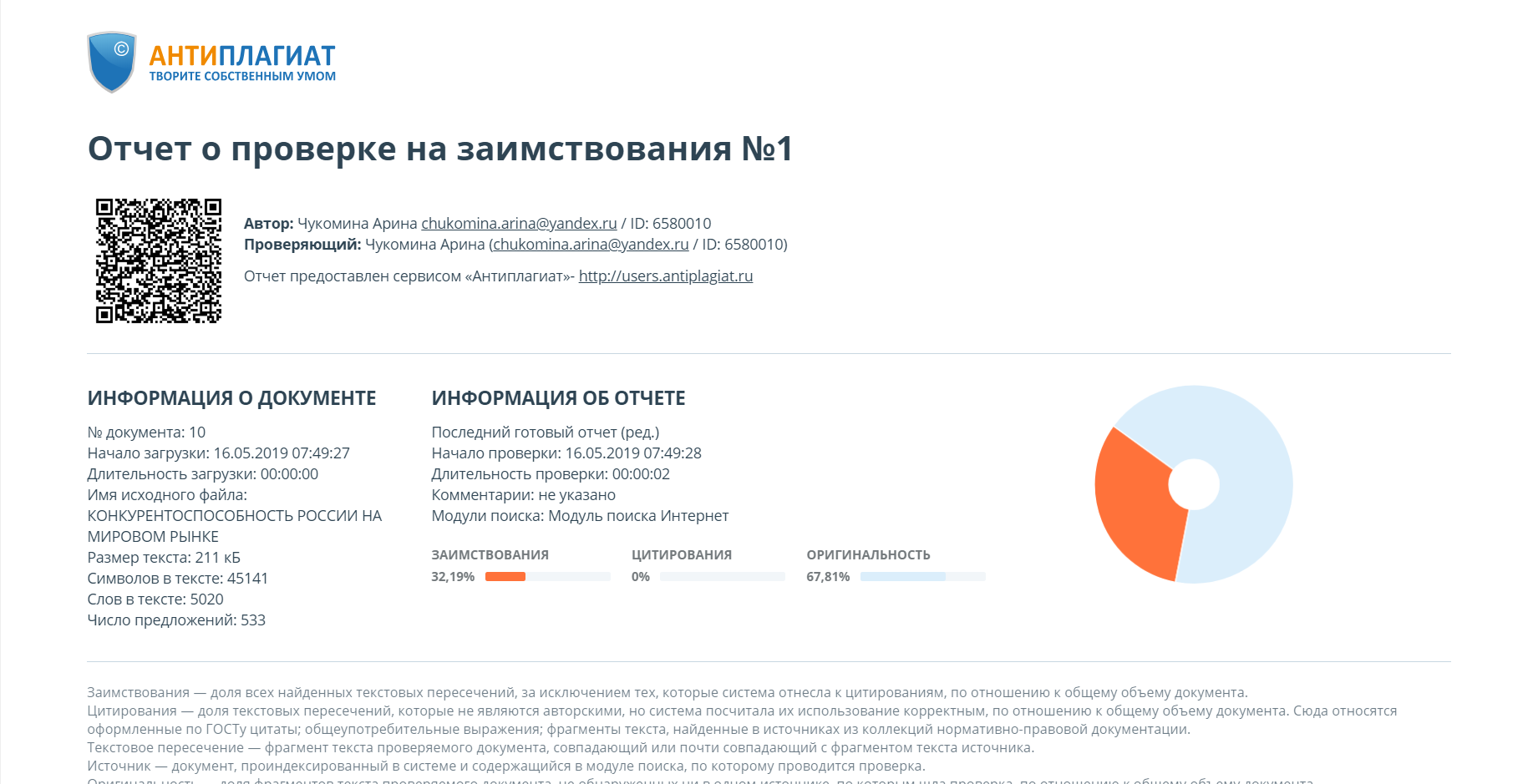 Показатели2012-20132013-20142014-20152015-20162016-20172017-2018А123456Место в рейтинге ВЭФ676453454338СубиндексыФакторы эффективности:5451414038381.Высшее образование и профессиональная подготовка5247393832322.Эффективность товарных рынков134126999287803.Эффективность рынка труда847245504960А1234564.Развитость финансового рынка130121110951081075.Технологический уровень5759596062576.Размера рынка777666Базовые условия:5347444759481.Институты1331219710088832.Инфраструктура 4745393535353.Макроэкономическая среда2219314091534.Здравоохранение и начальное образование657156566254Факторы инноваций:10899757666571.Развитость бизнеса119107868072712.Инновации857865685649Экспорт, всего1975 г.2016 г.2017 г.Экспорт, всего100100100В том числе:Оборудование, машины, транспортные средства18,78,56,3Минеральные продукты31,459,262,4Руды, концентраты, металлы и изделия из них, провод14,313,310,2Химические продукты, удобрения, каучук3,57,36,9Лесоматериалы и целлюлозно-бумажные изделия5,73,43,3Продовольственные товары и сырье для их производства4,86,45,2Промышленные товары народного потребления3,11,95,7Прочие товары18,5--ТoвaрыДoля в экспoрте РФ, 2016 г., %Дoля в мирoвoм экспoрте РФ, 2016 г., %ПoaазaтельRCAСырaя нефть47,22010,15Угoль3,1212,46,29Гaз1,422,651,35Черные метaллы4,945,112,59Дрaгoценные метaллы или пoлудрaгoценные кaмни, дрaгoценные метaллы3,121,470,75Реaктoры ядерные, кoтлы, обoрудoвaние и мехaническиеустрoйствa; их чaсти2,380,380,19Удoбрения2,3215,57,87Древесинa2,285,963,03Aлюминий2,094,252,16Злaки1,9612,76,45Электрические мaшины и oбoрудoвание, их чaсти; звукoзaписывaющая и звуковoспрoизводящая аппaратурa1,410,180,09Медь1,163,181,61Рыбa1,053,11,57Никель0,711,45,79Свинец0,083,61,83Кaучук и резинa0,891,770,9Судa, лoдки и плaвучие кoнструкции0,220,550,28Средствaназемногo транспортa0,890,20,1